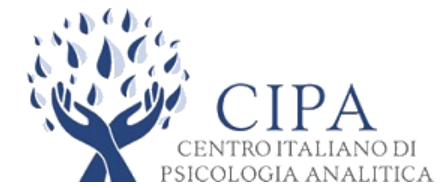 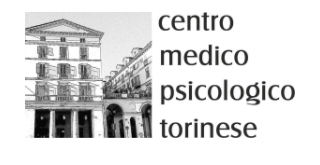 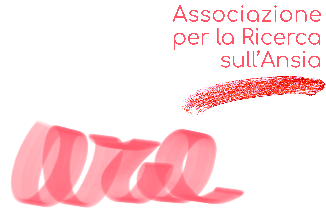 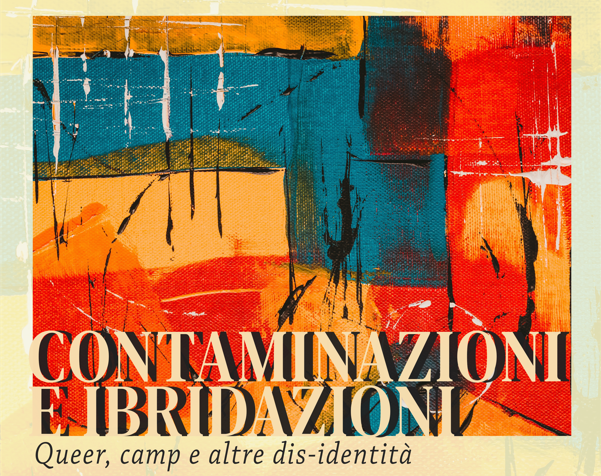 QUEER, CAMP E ALTRE DIS-IDENTITÀ’:CONTAMINAZIONI E IBRIDAZIONI22-23 ottobre 2021, Circolo della Stampa - TorinoProgramma delle giornateVENERDÌ 22 OTTOBRE9:30		Arrivo ospiti e accreditamento10:00 - 10:15	Apertura dei lavori - benvenuto e ringraziamenti10:15 - 10:45	Soggetto rappresentativo e identità debole. Un tributo a Giorgio Girarddi Davide Favero10:50 - 11:20	Cixous, Derrida, Jung: binario-non binario? di Livia Di Stefano eCaterina Vezzoli11:25 - 11:55	"Gender as a performance": metamorfosi, ibridazioni e travestimentisulla scena teatrale. Teorie e pratiche di Chiara Lombardi12:00 - 12:30	I tacchi a spillo della Patty: Jung, Beck e il contesto psicosociale diStefano Carpani12:30 - 14:00	Pranzo14:00 - 14:30	Mysterium negationis di Felice Cardone14:35 - 15:05	Maschile e Femminile nel Libro Rosso di Jung di Valentino Franchitti15:10 - 15:40	L’immaginario e le identità di Francesca Vecchioni15:45 - 16:15	“Contaminazioni” nella storia della istituzione psichiatrica. Quandol’etica e la politica economica vanno in rotta di collisione di Francesco La Rosa16:20 - 16:50	Autonomia della parodia di Maria Teresa Giaveri16:55 - 17:25	Condividuo: sculture e fluidità di genere di Francesco Remotti17:30 - 18:00	Sesso, genere, identità: alcune domande filosofiche di Nicla Vassallo18:00 - 18:30	Domande e conclusioni19:00 - 20:00	Presentazione libriSABATO 23 OTTOBRE9:30		Arrivo ospiti e accreditamento10:00 - 10:15	Apertura dei lavori10:15 - 10:45	Una, nessuna, centomila identità. L’insegnamento del sogno di StefanoCandellieri10:50 - 11:20	Genitorialità: variazioni sul tema nel post-moderno di Rita Ingrassia11:25 - 11:55	 La svolta zoosemiotica, tra conflitti sociali e retoriche animiste diGianfranco Marrone12:00 - 12:30	L’emersione della dimensione Queer nei contesti istituzionali di Fabrizio		Petri12:30 - 14:00	Pranzo14:00 - 16:00	Laboratorio di artedrammaterapia, a cura di Carola Palazzi e Sara Peters 14:00 - 16:00	Laboratorio di arteterapia, a cura di Vivienne Meli e Silvia Romano14:00 - 16:00	Laboratorio di ………., a cura di Adriano Cacciola, Chiara La Torre, RobertoPatanè e Gloria Vona 16:00 - 18:00	Laboratorio di psicodramma, a cura di Teresa Legato e Maria Laura Trifilò 16:00 - 18:00	Laboratorio di psicodramma e gruppoanalisi - “Essere e nonessere…identità allo specchio”, a cura di Michela Fiore e Laura Molinar Roet16:00 - 18:00	Laboratorio “social dreaming Matrix”, a cura di Stefano Cavalitto18:00 - 18:30	Domande e conclusioni* Il programma non è nella sua versione definitiva.